Colegio San Manuel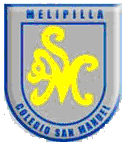                 Melipilla                Profesora: Teresita Fabio Muñoz                                                                    Plan de trabajo de apoyo al hogar Hist., Geo. y Ciencias Sociales      CURSO: 4° Año Básico                            Fecha: 19 de junio al 3 de julio                   OBJETIVOS DE APRENDIZAJE.1.- Conocer  sus principales derechos en situaciones de la vida diaria.2.- Ubicación de Continentes y Océanos.HABILIDADES / DESTREZA: Valorar la vida en sociedad como una dimensión esencial del crecimiento.Usar herramientas geográficas para ubicar y caracterizar elementos del espacio geográfico, como paisajes, población y recursos naturales.Indicaciones:*Busca un lugar tranquilo para trabajar.*Observa la Página sugerida y tu texto y sigue las indicaciones.*Letra clara y legible.*Mande una foto de su trabajo semanal (cualquiera actividad de la semana) al correo teresitafabiom@gmail.com. Con sus datos.Clase N° 1. Fecha: 19/6/20Resumen de lo visto. Lección N° 3 ¿Cómo podemos participar en la comunidad escolar?Considerando tu experiencia en el colegio y conteste pagina 52.Para profundizar sobre los temas tratados en esta leccion, ingresa el siguiente código 18TS4B053A en sitio web www.códigos,auladigital.clClase 2.-  Fecha: 24/6/20      Sintesis de los aprendizajes.Lea y desarrolle la página se sintesis de la Unidad vista, páginas 56, 57 y 58.Clase N° 3. Fecha:26/6/20  Sintesis.Desarrolle pagina 59 y 60.Clase N° 4.- Fecha: 01/7/20   Comienzo Unidad 2Comienzo nueva leccion: América, ubicación, paisajes y recursos.Escriba en su cuaderno el titulo de la leccion, como portada.Realiza un dibujo alusivo.Escriba los objetivos que irán el video que verás en la próxima clase.Clase N° 5.- Fecha: 03/7/20Vea el video de la lección 2,en el siguiente link  https://youtu.be/9QoozjC_3Z8  siga las intrucciones y desarrolle las actividades, al terminar enviar una fotografia de la actividad al correo de la profesora.